ESTADO DO RIO GRANDE DO NORTECÂMARA MUNICIPAL DE SÃO JOÃO DO SABUGIExmº. Sr. Presidente da Câmara MunicipalINDICAÇÃO Nº. 035/2018.		      O Vereador que abaixo subscreve em conformidade com o texto regimental desta Casa, requer a V. Ex., após ouvido o plenário e este se der por aceito, INDICA ao Poder Público Municipal, que seja feito a reforma do pórtico da saída para Ipueira.JUSTIFICATIVA EM PLENÁRIOSala das Sessões, em 27 de março de 2018.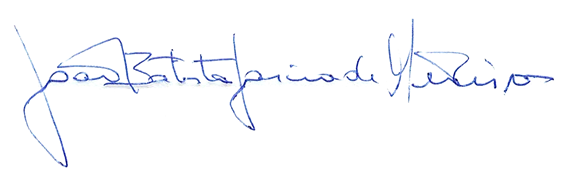 JOÃO BATISTA GARCIA DE MEDEIROSVEREADOR-AUTOR